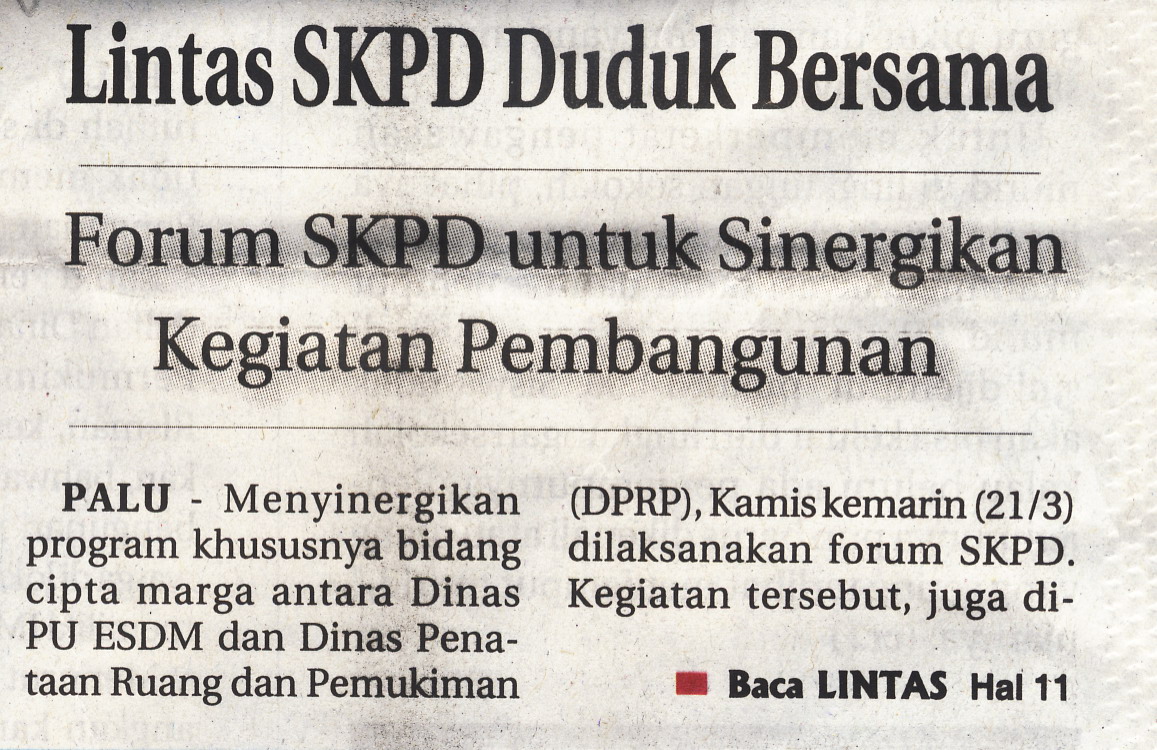 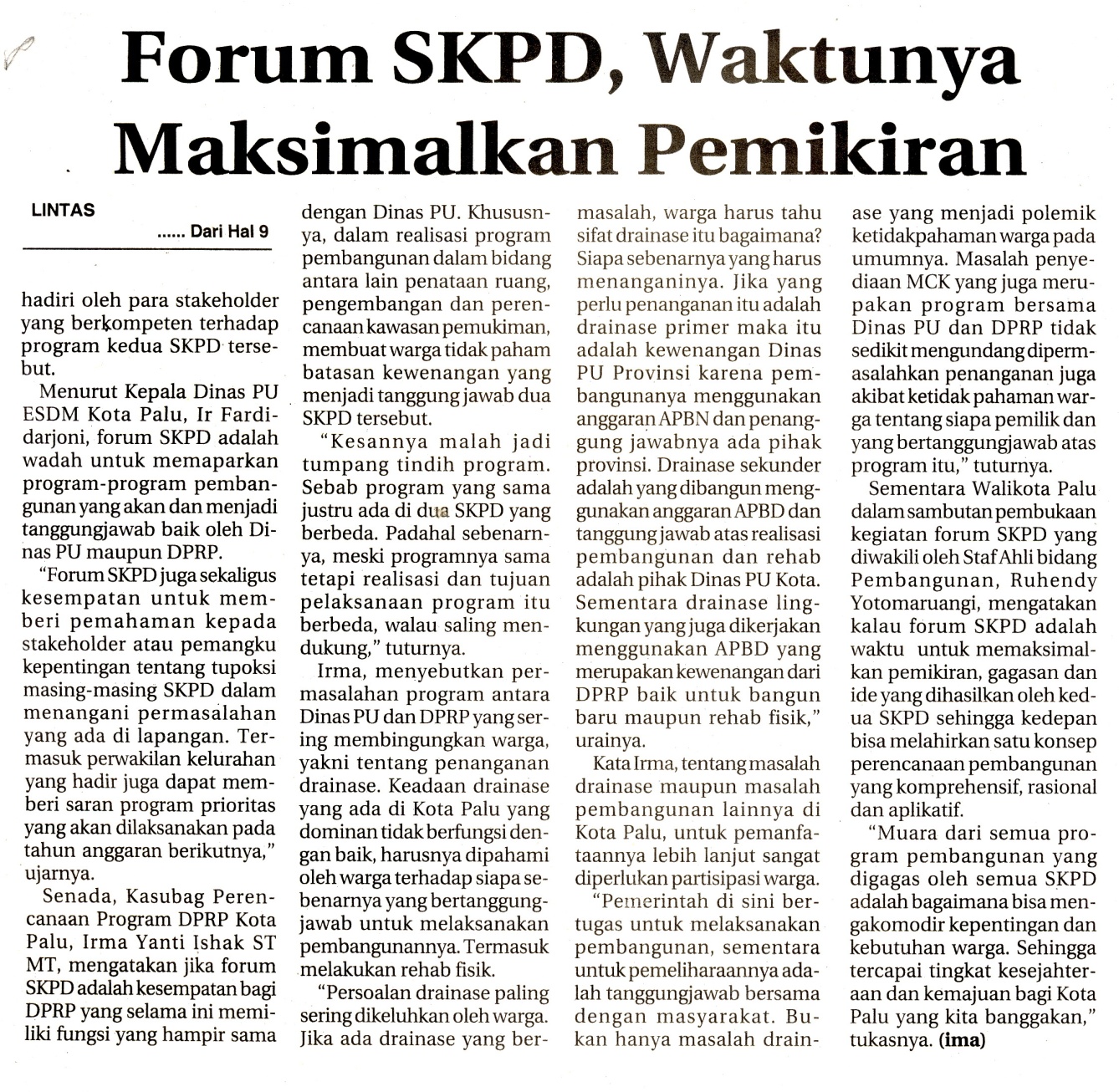 Harian    	:Radar SultengKasubaudSulteng IHari, tanggal:Jumat,22 Maret 2013KasubaudSulteng IKeterangan:Halaman 9 Kolom 8-9; 11 Kolom 18-21KasubaudSulteng IEntitas:Provinsi Sulawesi TengahKasubaudSulteng I